JARNÍ PRÁZDNINY14. 2. 2022 – 18. 2. 2022Nahlaste třídním učitelkám docházku Vašeho dítěteo jarních prázdninách: PŘIJDE x NEPŘIJDE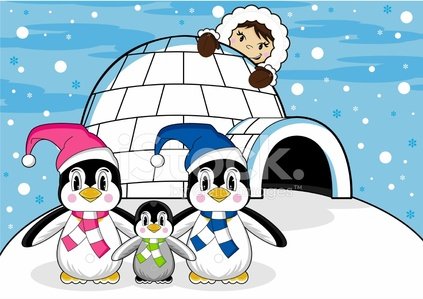 Vyvěšeno: 2. 2. 2022												Děkujeme, vedení MŠ															